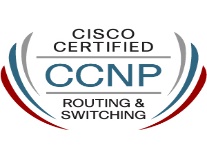 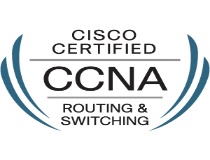 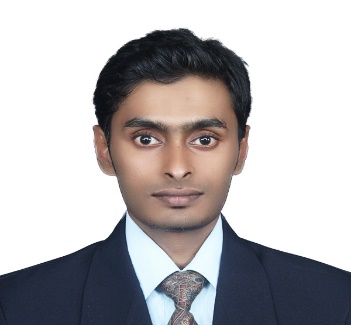 MohammedMohammed.139396@2freemail.com 	 ObjectiveTo gain meaningful employment with a company that will allow personal and professional growth without limiting the opportunity for further enlightenment and enhanced education. Looks for a challenging position as a Network Administrator/Technical Support, in working environment for me to continue practicing and expanding my skills and knowledge base to attain success of the company and to the growth of fast develop field.StrengthsAdaptive to changing EnvironmentConfidentWilling to learn new thingsEye for detailTeam PlayerTechnical ExpertiseRouting – Configuring Static and Dynamic routing (RIP, EIGRP, OSPF, BGP) protocols, redistribution, authentication, summarization.Switching – Configuring of Vlan, Inter-Vlan routing, VTP, STP, RSTP, Trunking.Security – ACL, Port security, authentications.Configuring and implementing NAT, PAT, NAT control and policy based NAT.Configuring WAN technologies PPP, HDLC, Frame Relay.Network and system administration of windows server active directory, FTP, DNS, DHCP services.Installation of LINUX OS, partitioning, dual booting with Windows.CCTV, IP camera, PABX, Access Control installation.Academic QualificationG.C.E Ordinary level examination 2009Basic certificate in Computer StudiesDiploma in Computer HardwareDiploma in Graphic DesigningDiploma in Business ManagementProfessional QualificationDiploma in Certified Computer Hardware ProfessionalDiploma in Certified Windows Network AdministratorDiploma in Certified Linux Network AdministratorDiploma in Microsoft Certified Technology SpecialistCertification in Cisco Certified Network AssociateCertification in Cisco Certified Network ProfessionalCertificate in CCTV installationProfessional CertificationsCisco Certified Network Associate (CCNA) 	Cisco Certified Network Professional (CCNP)		ID number: CSCO12811360Professional Work HistoryThe Great Lake Holdings (Pvt.) Ltd.				March 2015 - September 2015Trainee Network Administrator					Joined the Institute on March 2015 as a Trainee Network Administrator;Monitoring and maintaining companies computer systems and networks;Troubleshooting system and Network problems and diagnosing and solving hardware or software faults;Providing support for the Lectures in their classes;Creating practical Labs for the Students;Conducting extra classes for the students who were missed their classes.Shelter Industries (Pvt.) Ltd.Desktop Support / Network Administrator			November 2015 – November 2016Responsible for the company’s overall computer systems and networks;Monitoring and maintaining the company’s ERP system and the networks;Repairing equipment’s and replacing parts as required;Installing and configuring computer networks, hardware, software and printers;Troubleshooting and diagnosing system and Network problemsExtra-Curricular ActivitiesParticipated in Religious Events and Athletics represented at School levelParticipated for the Kaboom Reality Show “The Fund raising program to aid HND charity event @E-soft Kandy, Sri Lanka.Participated for the Soft Skills Training program @E-soft Kandy, Sri Lanka.Personal DetailsDate of Birth	: 2nd of December 1993Gender		: MaleLanguages		: English, Tamil, SinhalaNationality		: Sri LankanI do hereby certify that the above particulars Mentioned are correct and true to best of my Knowledge. 